Сведения о доходах, об имуществе и обязательствах имущественного характера лиц, замещающих должности руководителей муниципальных учреждений Добринского муниципального района, и членов их семей за период с 01.01.2013 года по 31.12.2013 года.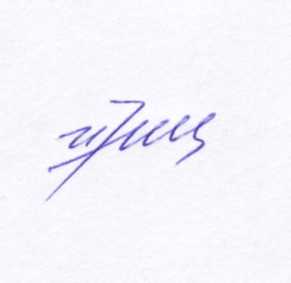       Начальник                                                                                                      И.М. НемцеваФ.И.О. руководителяДолжностьОбщая сумма дохода за год (руб.)Перечень объектов недвижимости, принадлежащих на праве собственностиПеречень объектов недвижимости, принадлежащих на праве собственностиПеречень объектов недвижимости, принадлежащих на праве собственностиПеречень объектов недвижимости, находящихся в пользованииПеречень объектов недвижимости, находящихся в пользованииПеречень объектов недвижимости, находящихся в пользованииТранспортное имущество (вид)Ф.И.О. руководителяДолжностьОбщая сумма дохода за год (руб.)Вид объектов недвижимостиПлощадь (кв.м)Страна располо-женияВид объектов недвижи-мостиПлощадь (кв.м)Страна располо-женияТранспортное имущество (вид)Алисова Елена Васильевнадиректор МБОУ гимназии с. Ольговка671786земельный участок5781800Россия----Супругоператор255148земельный участок под строительство2000Росси---Ниссан АльмераСупругоператор255148жилой дом74Россия---Ниссан АльмераНесовершеннолетний ребенокучащийся2420-------Афанасьев Иван Ивановичдиректор МБОУ СОШ с. Мазейка413186------Лада 217010 Афанасьев Иван Ивановичдиректор МБОУ СОШ с. Мазейка413186------Трактор  Т-25АСупругаучитель312781-------Несовершеннолетний ребенокучащийся--------Несовершеннолетний ребенокучащаяся--------Бирюков Николай Николаевичдиректор МБОУ СОШ с. Нижняя Матренка357519земельный пай3200Россия----Бирюков Николай Николаевичдиректор МБОУ СОШ с. Нижняя Матренка357519жилой дом 1\4 доля24Россия----Супругаучитель345142земельный пай3200Россия----Супругаучитель345142жилой дом 1\4 доля24Россия----Несовершеннолетний ребенокучащийся-жилой дом 1\4 доля24Россия----Исаева Елена Александровнадиректор МБОУ СОШ п. Петровский374685квартира 1\4 доля10Россия---Джили-емгранд FE-1Супругводитель169168земельный участок60000Россия---ВАЗ 21060Супругводитель169168квартира 1\4 доля10Россия---Автоприцеп Белаз-81201Супругводитель169168гараж18Россия---Автоприцеп Белаз-81201Несовершеннолетний ребенокучащийся-квартира 1\4 доля10Россия----Несовершеннолетний ребенокстудент-квартира 1\4 доля10Россия----Яров Виктор Владимировичдиректор МБОУ СОШ с. Пушкино475166земельный участок3794Россия---Тойота РАВ-4Яров Виктор Владимировичдиректор МБОУ СОШ с. Пушкино475166дом 1\4 доля25Россия---Волга 3100Яров Виктор Владимировичдиректор МБОУ СОШ с. Пушкино475166гараж35Россия---Трактор МТЗ-82Супругакладовщик-заправщик233227дом 1\4 доля25Россия----НестероваНаталия Николаевнадиректор МБОУ СОШ с. Талицкий Чамлык534494квартира 1\4 доля23Россия---Hyundai SolarisНестероваНаталия Николаевнадиректор МБОУ СОШ с. Талицкий Чамлык534494жилое помещение14Россия---Hyundai SolarisНесовершеннолетний ребенокучащийся-квартира 1\4 доля23Россия----Попова Валентина Ивановнадиректор МБОУ лицея №1 п. Добринка919351-------Супругне работает-земельный участок1900Россия----Супругне работает-земельный участок500Россия----Супругне работает-жилой дом100Россия----Крутских Светлана Николаевнадиректор МБОУ СОШ с. Верхняя Матренка413833земельный участок5000Россия----Супругначальник633385земельный участок1000Россия---Шевролет-нива2123300Супругначальник633385земельный участок2400Россия---Шевролет-нива2123300Супругначальник633385жилой дом100Россия---Шевролет-нива2123300Несовершеннолетний ребенокучащаяся--------Соломонова Юлия Александровнадиректор МБОУ СОШ с. Дубовое612654земельный пай1408500Россия----Соломонова Юлия Александровнадиректор МБОУ СОШ с. Дубовое612654квартира 1\4 доля14Россия----Супругглава сельской администрации446803земельный пай1408500Россия---ВАЗ 21074Супругглава сельской администрации446803жилой дом 69Россия---ВАЗ 21074Супругглава сельской администрации446803квартира 1\4 доля14Россия---ВАЗ 21074Супругглава сельской администрации446803земельный участок3000Россия---ВАЗ 21074Остряков Андрей Викторовичдиректор МБОУ СОШ №1 ст. Хворостянка790978земельный участок505Россия---Форд МондеоОстряков Андрей Викторовичдиректор МБОУ СОШ №1 ст. Хворостянка790978жилой дом52Россия---Газель 2705Остряков Андрей Викторовичдиректор МБОУ СОШ №1 ст. Хворостянка790978квартира44Россия---Газель 2705Зиброва Нина Николаевнадиректор МБОУ СОШ №2 п. Добринка855226земельный участок1517Россия---ВАЗ 2115Лада-111730Зиброва Нина Николаевнадиректор МБОУ СОШ №2 п. Добринка855226жилой дом86Россия---ВАЗ 2115Лада-111730Зиброва Нина Николаевнадиректор МБОУ СОШ №2 п. Добринка855226квартира 1\2 доля26Россия---ВАЗ 2115Лада-111730Супругоператор котельной140080квартира 1\2 доля21Россия----Несовершеннолетний ребенокучащийся600-------Коваленко Галина Петровназаведующая МАДОУ д\с. п. Петровский90000жилой дом51Россия----Супругпенсионер207600------Лада «Ларгус»Дорофеева Елена Николаевназаведующая МБДОУ д\с. с. Демшинка263937земельный пай6000Россия----Гончарова Ольга Александровназаведующая МАДОУ д\с. с. Талицкий Чамлык277268-------Супругсторож108127земельный участок 1\4 доля500Россияземель-ный участок2000Россия-Супругсторож108127жилой дом 1\4 доля19Россияземель-ный участок2000Россия-Несовершеннолетний ребенокучащаяся-квартира28Россия----Быкова Оксана Валерьевназаведующая МАДОУ д\с. №2 п. Добринка303397квартира 1\3 доля58Россия----Быкова Оксана Валерьевназаведующая МАДОУ д\с. №2 п. Добринка303397квартира 1\2 доля37Россия----Супругслесарь328114квартира 1\2 доля37Россия----Несовершеннолетний ребенокучащаяся-квартира28Россия---Audi A 6Несовершеннолетний ребенокдошкольник--------Бахтина Наталия Александровназаведующая МАДОУ д\с. ст. Плавица408567-------Супругслесарь300119квартира60Россия----Несовершеннолетний ребенокучащаяся--------Несовершеннолетний ребенокдошкольница--------Лесных Марина Николаевназаведующая МАДОУ д\с. №4 п. Добринка153955жилой дом 1\5 доля11Россия----Кретинин Владимир Владимировичдиректор МАУ ДО ДООЦ  (ФКиС) п. Добринка438606земельный участок800Россия---ВАЗ-21099Кретинин Владимир Владимировичдиректор МАУ ДО ДООЦ  (ФКиС) п. Добринка438606квартира 1\5 доля5Россия---ВАЗ-21099Мочалова Лидия Михайловнадиректор МБУ ДО ДЮЦ «Ритм» п. Добринка374462земельный участок1500Россия----Мочалова Лидия Михайловнадиректор МБУ ДО ДЮЦ «Ритм» п. Добринка374462жилой дом54Россия----Супруг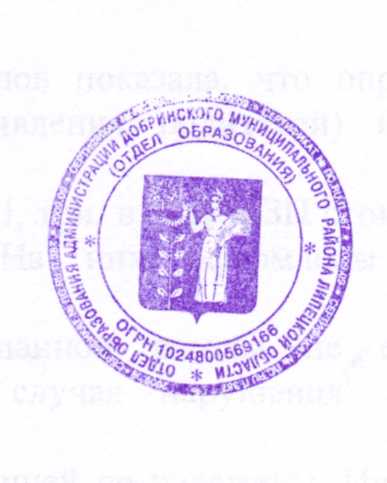 пенсионер87600-------